REPUBLIQUE DE GUINEE-----------------------------------Travail –Justice –SolidaritéMINISTERE DE LA SANTE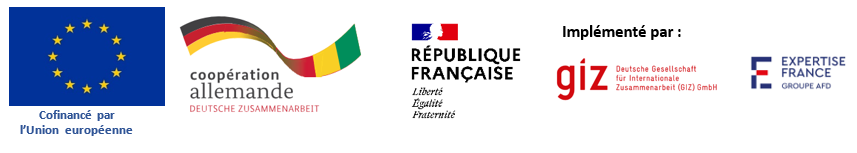 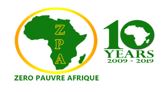 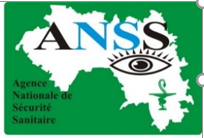 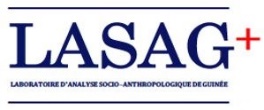 AGENCE NATIONALE DE SECURITE SANITAIRE(ANSS)Commission communication et mobilisation sociale de riposte au covid-19Groupe technique Communication DigitaleGestion des rumeurs et promotion des initiatives communautaires pour freiner la propagation du coronavirus en GuinéeFORMATION DE 76 MEMBRES DES ORGANISATIONS DE LA SOCIETE CIVILE ET DE LA COMMISSION COMMUNICATION ET MOBILISATION SOCIALE DE RIPOSTE CONTRE LA COVID-19 SUR LES COMPETENCES NUMERIQUESResponsable : Laboratoire d’Analyse Socio-Anthropologique de Guinée(LASAG / Université de Sonfonia)Partenaire de mise en œuvre : ONG Zéro Pauvre Afrique (ZPA)Co-financement : Union Européenne à travers le projet PSRF/PASA2Octobre 2020RAPPORT DE L’ATELIER DE FORMATION EN COMPETENCES NUMERIQUES DES ORGANISATIONS DE LA SOCIETE CIVILE ET DE LA COMMISSION COMMUNICATION ET MOBILISATION SOCIALE DE RIPOSTE CONTRE LA COVID-19____________________________________________________________________REGION DE CONAKRYTable des matièresI.	Contexte et justification	1II.	Objectif général	1III.	Objectifs spécifiques	1IV.	Déroulement de l’atelier de Conakry	2V.	Recommandation	5VI.	Perspectives	5VII.	Annexes	5Contexte et justificationLe 31 décembre 2019, l'Organisation Mondiale de la Santé (OMS) a été alertée de plusieurs cas de pneumonie dans la ville de Wuhan, province du Hubei en Chine. Une semaine plus tard, les autorités chinoises ont confirmé qu'elles avaient identifié un nouveau coronavirus responsable de la pneumonie. Le 30 janvier 2020, l'OMS a annoncé que l'épidémie de la maladie a coronavirus 2019 (COVID-19), était une « urgence de santé publique de portée internationale » avec des recommandations provisoires à l’usage de tous les pays. Le 11 mars, la maladie a été qualifiée de pandémie.A près de sept mois d’épidémie en Guinée, le Rapport Situationnel n°184 de l’Agence Nationale de Sécurité Sanitaire (ANSS) fait un décompte de 10 777 malades confirmés au test de covid-19. Parmi eux, 10 128 personnes sont déjà guéries et 66 décès hospitaliers ont été enregistrés. Le port de masque facial et la distanciation sociale constituent les mesures phares promues auprès des populations. Ce contexte épidémiologique actuel est propice au développement d’un numérique performant, agile, sécurisé et inclusif, pour que les opportunités qui s’offrent aux initiateurs communautaires se transforment en bénéfices durables, et ainsi contribuer à limiter l’effet de potentielle crise similaire dans le futur. Les acteurs de la technologie partagent donc une responsabilité, celle du bilan et de l’analyse afin de définir les contours de l’après coronavirus.Pour freiner la propagation du virus en Guinée, éviter la circulation des fausses informations, favoriser la distanciation sociale et promouvoir les actions citoyennes, le projet « Gestion des rumeurs et promotion des initiatives communautaires » porté par le LASAG, en partenariat avec l’ONG ZPA, a initié le renforcement des compétences numériques des ONG locales à travers l’organisation de quatre ateliers régionaux. La formation se tient en cascade, sur la base des besoins identifiés au cours d’une évaluation rapide des capacités numériques des ONG locales en Guinée. Le projet finance la formation de 76 personnes provenant de 76 ONG différentes réparties dans les quatre régions du pays. Les personnes formées recevront toutes les ressources pédagogiques disponibles. Elles seront ensuite invitées, en fonction de la capacité financière de leurs organisations, à dupliquer la formation auprès des autres membres de leurs ONG.Objectif généralL’objectif de l’atelier est de former 25 membres des organisations de la société civile et de la commission Communication et Mobilisation Sociale de riposte contre le coronavirus à l’utilisation des outils numériques. Ces nouvelles compétences contribueront à promouvoir le respect de la distanciation sociale prônée parmi les mesures barrières contre le coronavirus.Objectifs spécifiquesFormer 25 membres des organisations de la société civile et de la commission communication digitale à :Mener des recherches à l’aide de l’internetTraiter des données textuelles ou multimédiasCollaborer et travailler à distanceProtéger son environnement de travail numériqueRésoudre les problèmes liés à l’environnement numériqueDéroulement de l’atelier de ConakryL’approche de formation a été andragogique. Elle a alterné des exposés magistraux et des exercices pratiques. Pour rendre la formation plus participative, les participants ont souvent partagé leurs expériences d’utilisation des outils numériques. Les outils enseignés ont été choisis sur la base de leur accessibilité (principe de gratuité), de leur simplicité (principe d’analphabétisme numérique) et des habitudes quotidiennes des populations guinéennes (principe d’adaptabilité).L’atelier a débuté le lundi 05 octobre 2020 et a pris fin le vendredi 09 octobre 2020 dans la salle de réunion de CADESSO, sis au sein du CHU de Donka. Il a regroupé 24 participants sur 25 attendus : 04 membres de l’équipe du projet, 05 membres de la commission communication et mobilisation sociale de riposte à la covid-19 et 15 membres d’organisation de la société civile. 03 femmes étaient présentes parmi les participants.La facilitation a été assurée par deux formateurs, le conseiller technique national gestion des connaissances de la GIZ et un cadre du Service de Modernisation du système d’Informatique (SMSI). Une modératrice a été choisie parmi les participants. Les activités de chaque journée étaient rapportées par deux rapporteurs désignés par les participants eux-mêmes. Le rapport de chaque journée était lu, amendé et approuvé le lendemain avant la poursuite des modules de formation.Pour chaque jour de participation, chaque participant a bénéficié d’un petit-déjeuner, un déjeuner et une prime de transport. Un forfait internet a été payé à tous les participants.La première journée a débuté par la cérémonie d’ouverture marquée par l’allocution du superviseur de l’équipe de projet suivie respectivement de celles des représentants de la GIZ et du Ministère de la Santé/ANSS. Le chef de projet est ensuite revenu sur le contexte global du projet et celui spécifique à l’atelier, les objectifs de l’atelier et les résultats attendus. Au cours de cette journée, les deux facilitateurs ont fourni des explications détaillées sur six modules ; quatre sur les produits Google et deux sur les techniques de sécurisation des outils de travail numérique. Pour chaque produit Google, les formateurs ont donné sa définition, son importance, son chemin d’accès et son mode d’utilisation. Ce sont :Google Search, un des moteurs de recherche les plus utilisés sur le webGmail, la messagerie électronique pour le partage des correspondances en ligneGoogle Drive, un espace collaboratif pour le stockage et le partage des donnéesGoogle Group, un service de messagerie instantanéeLes techniques de sécurisation des données a consisté à fournir des astuces aux participants pour protéger leurs documents et outils de travail (clé USB, ordinateurs, etc.), notamment en :Appliquant des mots de passeÉvitant les sites illégauxUtilisant des cartes prépayées pour des achats en ligneProtégeant la clé USB de potentiel virus, cela implique de :Formater la clé en NTFS, si nécessaireImmuniser la clé avec un logiciel comme « USB Immunizer » téléchargeable sur internetSécuriser la clé en suivant les paramètres de sécurité de l’ordinateurAu cours de la deuxième journée, les formateurs ont présenté aux participants des outils de gestion de projet en ligne et des services de visioconférence online. Tous ces outils permettent aux professionnels un travail collaboratif à distance contribuant au respect des mesures de distanciation sociale. Pour chaque outil, les formateurs ont donné sa définition, son importance, son chemin d’accès et son mode d’utilisation. Sur la gestion de projet en ligne, les outils suivants ont été présentés :Google Forms, pour la conception de formulaire automatisé (questionnaire) et la réalisation des enquêtes en ligneTrello, pour la planification et le suivi des activités de projet en ligne en spécifiant la division des tâches et la répartition des rôles des membres de l’équipeSlack, pour collaborer dans un cadre professionnel sécurisé, connecter les outils numériques et les services logiciels, et trouver des informations dont on a besoin pour travailler au mieuxEn ce qui concerne les services de visioconférence online, trois outils ont aussi été présentés en mettant l’accent sur leurs avantages comparés :Zoom Us, les quarante premières minutes sont gratuites. L’outil dispose d’une marge de manœuvre très importante, y compris le partage d’écran.Jitsi Meet, un outil totalement gratuit avec un service de modérationFacebook Room, un outil gratuit ne permettant pas de faire la modération des discussions sinon que de procéder à l’exclusion des participants.La troisième journée a été consacrée à l’étude du logiciel Microsoft Word. Les participants ont été formés aux options de base et aux options avancées du logiciel. Ces connaissances ont été mises en pratique en demandant aux participants de rédiger et mettre en forme un document de Termes de référence. Au cours de cette séance, les points suivants ont été abordés :Les mises en forme de base dans l’onglet AccueilL’insertion d’image dans un documentLa création d’une table des matièresLa mise en page d’un documentLe suivi des modificationsLe publipostageLa quatrième journée a porté sur l’enseignement du logiciel Microsoft Excel pour lequel les participants avaient émis de nombreuses attentes à l’égard des formateurs. Après avoir présenté l’interface du logiciel, les facilitateurs ont exposé sur plusieurs fonctionnalités de l’outil, notamment :La liaison des données (tableau-feuille-classeur)La manipulation des cellules sur une feuille ExcelLe tri et le filtrage des donnéesLa réalisation des opérations mathématiquesL’insertion de diagrammeL’utilisation des tableaux croisés dynamiquesLors de la dernière journée, les participants ont appris des astuces pour produire des présentations attrayantes à l’aide du logiciel Microsoft Power Point. Les facilitateurs ont commenté les règles qui concourent à la conception d’une bonne présentation : la clarté, l’illustration, la quantité de textes, le nombre de slides, les effets d’embellissement, le plan de la présentation, l’orthographe et les jeux de couleur. Pour réussir une présentation, l’outil Power Point offre des options de Création, de Transition et d’Animation.Dans l’après-midi, les organisateurs ont présenté aux participants l’outil de collecte des rumeurs mis en ligne à travers la plateforme Kobocollect et le Portail web du Ministère de la Santé pour la gestion des connaissances. L’objectif de ces deux présentations consistait à vulgariser les deux outils auprès des ONG en vue de leur emploi par elles.A la fin de cette dernière journée a eu lieu la cérémonie de clôture de l’atelier. Les participants ont exprimé leur satisfaction non seulement pour le choix porté sur leurs personnes, mais aussi pour la pertinence de l’initiative de formation et la qualité de la prestation des formateurs. Les formateurs ont aussi salué l’engagement et l’implication active des participants dans l’animation des différentes séances. Le superviseur du projet a rappelé l’historique du projet et décliné la prochaine étape qui consistera à former les ONG de l’intérieur du pays. Le représentant de la GIZ a remercié l’ensemble des participants sans lesquels l’atelier n’aurait pas eu lieu. Le mot de la fin a été prononcé par le représentant du Ministère de la Santé, au nom de l’ANSS.RecommandationLa principale recommandation sur l’atelier est venue des participants. Ils ont suggéré que lors des prochains ateliers qui dureront tout une semaine, qu’il soit prévu un temps de récréation pour les participants, peut-être une demi-journée. Ce temps devra permettre aux participants d’échanger, partager leurs projets, mieux se connaitre, se familiariser afin de tisser et conserver les nouvelles relations. Aussi, les participants ont formulé le souhait que la formation soit étendue à d’autres ONG nationales qui ne soient pas les 76 organisations retenues dans le cadre du présent projet.PerspectivesL’atelier a permis de renforcer le niveau de compétences numériques des organisations de la société civile de Conakry. Ces nouvelles compétences constituent à la fois un moyen de promotion pour les acteurs communautaires, mais aussi un pas de plus vers le respect des mesures de distanciation sociale dans le contexte de covid-19. Pour les prochaines étapes, les participants ont proposé de :Restituer la formation aux membres des ONG respectivesMettre en place une plateforme d’échanges pour maintenir les ONG en contactEtablir un partenariat solide avec les ONG ayant participées à la formationAnnexesListe de présenceModule de formationImages de l’atelier